(21Va) Ballangrud, BoligGnr/bnr: 17/13
Størrelse: 18,6 dekar
Planstatus: LNFBeskrivelse: Arealet er ei eng/havning som fungerer som beiteareal om sommeren. Området har et svakt fall mot syd, og ligger i et åpent landskap. Det er kjente kulturminner i området, hvor det er to automatisk fredede gravrøyser. Området har registrert naturtype «Naturbeitemark» i store deler av innspillet. Kartutsnitt:						Ortofoto: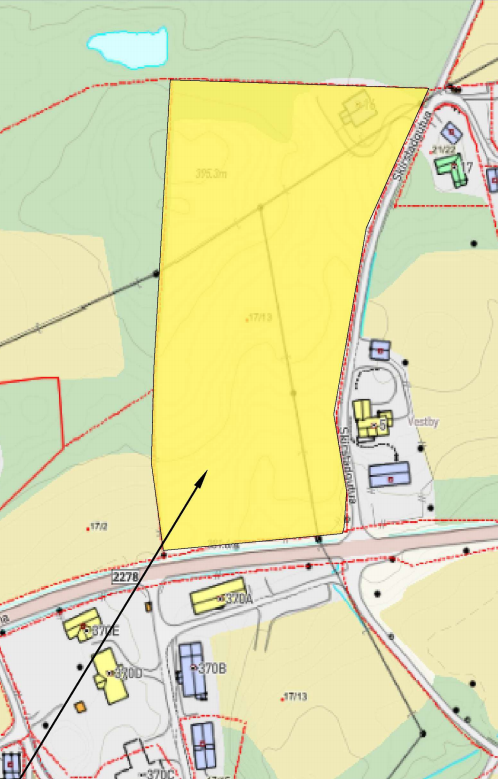 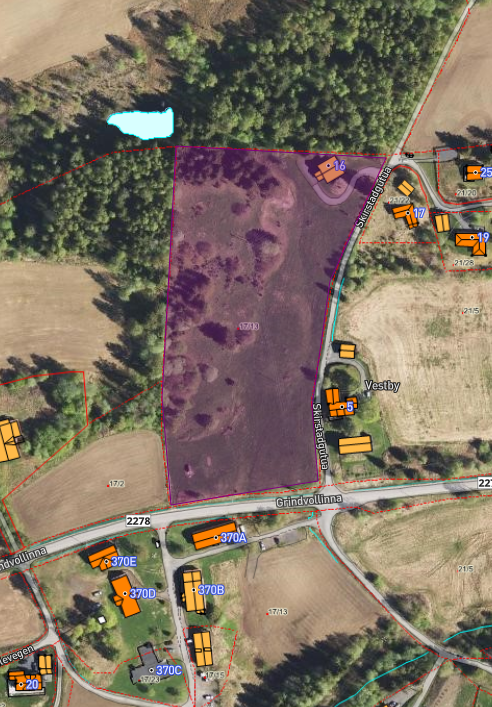 